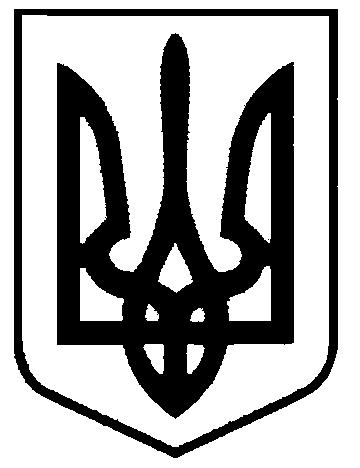 СВАТІВСЬКА МІСЬКА РАДАВИКОНАВЧИЙ КОМІТЕТРІШЕННЯвід  19 липня  2019 р.    	                   м. Сватове                                            № 64Про розгляд питання щодо включення до числа службових житлового приміщення по кв. Мирний, 13/45 м. СватовеЗаслухавши інформацію Сватівського міського голови щодо рішення виконавчого комітету Сватівської міської ради від 17.10.2016 року № 102 Про зняття статусу службової квартири № 45  по кв. Мирний, 13 м. Сватове», враховуючи вимоги п. 9 ст. 59 Закону України «Про місцеве  самоврядування в Україні», виконавчий комітет Сватівської міської радиВ И Р І Ш И В:1. Внести пропозицію депутатам Сватівської міської ради розглянути на черговому засіданні  ради питання щодо скасування рішення виконавчого комітету Сватівської міської ради від 17.10.2016 року № 102 «про зняття статусу службової з квартири № 45 по кв. Мирний, 13 м. Сватове» 2. Секретарю Сватівської міської ради (Романенко Д.О.) довести дане рішення до відома депутатів, забезпечити розгляд даного питання на засіданнях постійних депутатських комісіях та включити  питання до порядку денного  чергового засідання ради.3. Контроль за виконанням рішення залишаю за собою.Перший заступник міського голови	         	                                 Л.В. Жаданова